РОССИЙСКАЯ ФЕДЕРАЦИЯЗАКОНХАНТЫ-МАНСИЙСКОГО АВТОНОМНОГО ОКРУГА - ЮГРЫО ПОДДЕРЖКЕ СЕМЬИ, МАТЕРИНСТВА, ОТЦОВСТВА И ДЕТСТВАВ ХАНТЫ-МАНСИЙСКОМ АВТОНОМНОМ ОКРУГЕ - ЮГРЕПринят Думой Ханты-Мансийскогоавтономного округа - Югры 25 июня 2004 годаНастоящий Закон определяет основные направления деятельности органов государственной власти Ханты-Мансийского автономного округа - Югры (далее также - автономный округ) в сфере поддержки семьи, материнства, отцовства и детства в пределах предоставленных законодательством полномочий, определяет дополнительные меры, меры социальной поддержки в данной области.(в ред. Законов ХМАО - Югры от 22.11.2004 N 61-оз, от 05.04.2013 N 25-оз)Статья 1. Основные направления деятельности органов государственной власти Ханты-Мансийского автономного округа - Югры в сфере социальной поддержки семьи, материнства, отцовства и детства в автономном округеОсновными направлениями деятельности органов государственной власти Ханты-Мансийского автономного округа - Югры в сфере социальной поддержки в пределах предоставленных законодательством полномочий являются:повышение рождаемости, повышение статуса семьи;(в ред. Закона ХМАО - Югры от 29.10.2007 N 145-оз)создание условий для более широкого обеспечения семейной формы воспитания, сокращения масштабов социального сиротства;совершенствование нормативной правовой базы в области улучшения положения семьи, детей.Статья 2. Виды пособий и выплат гражданам, имеющим детей(в ред. Законов ХМАО - Югры от 25.06.2012 N 74-оз, от 25.06.2015 N 60-оз)(в ред. Закона ХМАО - Югры от 22.11.2004 N 61-оз)1. Настоящим Законом на территории автономного округа устанавливаются следующие виды пособий и выплат гражданам, имеющим детей:(в ред. Законов ХМАО - Югры от 25.06.2012 N 74-оз, от 25.06.2015 N 60-оз)1) - 2) утратили силу с 1 января 2020 года. - Закон ХМАО - Югры от 11.09.2019 N 55-оз;3) утратил силу с 1 апреля 2020 года. - Закон ХМАО - Югры от 27.02.2020 N 15-оз;4) утратил силу с 1 января 2024 года. - Закон ХМАО - Югры от 14.12.2023 N 119-оз;5) ежемесячное социальное пособие на детей, потерявших кормильца;(пп. 5 в ред. Закона ХМАО - Югры от 29.10.2007 N 145-оз)6) ежемесячное социальное пособие на детей-инвалидов;7) утратил силу с 1 января 2020 года. - Закон ХМАО - Югры от 11.09.2019 N 55-оз;8) утратил силу с 1 января 2008 года. - Закон ХМАО - Югры от 29.10.2007 N 145-оз;9) - 10) утратили силу с 1 января 2020 года. - Закон ХМАО - Югры от 11.09.2019 N 55-оз;11) единовременное пособие при поступлении ребенка (детей) в первый класс общеобразовательной организации;(пп. 11 введен Законом ХМАО - Югры от 29.10.2007 N 145-оз; в ред. Закона ХМАО - Югры от 01.07.2013 N 64-оз)12) единовременное пособие при рождении ребенка (детей) лицами из числа коренных малочисленных народов Севера;(пп. 12 введен Законом ХМАО - Югры от 29.10.2007 N 145-оз)13) единовременное пособие для подготовки ребенка (детей) из многодетной семьи к началу учебного года;(пп. 13 введен Законом ХМАО - Югры от 27.05.2011 N 56-оз)14) ежемесячная денежная выплата семьям в случае рождения третьего ребенка и последующих детей;(пп. 14 введен Законом ХМАО - Югры от 25.06.2012 N 74-оз; в ред. Закона ХМАО - Югры от 27.02.2020 N 15-оз)15) единовременная денежная выплата;(пп. 15 введен Законом ХМАО - Югры от 25.06.2015 N 60-оз)16) единовременная выплата при рождении первого ребенка;(пп. 16 введен Законом ХМАО - Югры от 23.12.2021 N 114-оз)17) утратил силу с 1 января 2024 года. - Закон ХМАО - Югры от 14.12.2023 N 119-оз;18) ежемесячное пособие в связи с рождением и воспитанием ребенка.(пп. 18 введен Законом ХМАО - Югры от 07.12.2022 N 151-оз)1.1. Меры социальной поддержки, установленные настоящим Законом, предоставляются гражданам с учетом следующих критериев нуждаемости:1) наличие низкого среднедушевого дохода - для мер социальной поддержки, установленных подпунктами 4, 11, 13 - 15, 17, 18 пункта 1 настоящей статьи;(в ред. Законов ХМАО - Югры от 25.06.2015 N 60-оз, от 23.12.2016 N 107-оз, от 27.02.2020 N 15-оз, от 18.04.2022 N 21-оз, от 07.12.2022 N 151-оз)2) утратил силу с 1 апреля 2020 года. - Закон ХМАО - Югры от 27.02.2020 N 15-оз;3) преобладание в составе семьи несовершеннолетних иждивенцев - для мер социальной поддержки, установленных подпунктами 13 и 15 пункта 1 настоящей статьи и статьей 3 настоящего Закона;(в ред. Законов ХМАО - Югры от 25.06.2015 N 60-оз, от 11.09.2019 N 55-оз)4) возникновение единовременных потребностей, связанных с рождением ребенка, - для мер социальной поддержки, установленных подпунктами 12 и 16 пункта 1 настоящей статьи, статьей 3.3 настоящего Закона;(в ред. Законов ХМАО - Югры от 11.09.2019 N 55-оз, от 23.12.2021 N 114-оз)5) утратил силу. - Закон ХМАО - Югры от 30.01.2016 N 5-оз.(п. 1.1 введен Законом ХМАО - Югры от 10.12.2014 N 112-оз)2. Пособия, указанные в подпунктах 11, 13 пункта 1 настоящей статьи, устанавливаются одному из родителей (законных представителей), являющемуся гражданином Российской Федерации, постоянно проживающему на территории Ханты-Мансийского автономного округа - Югры не менее десяти лет, на проживающего (проживающих) совместно с ним ребенка (детей) и носят заявительный характер.(в ред. Законов ХМАО - Югры от 11.09.2019 N 55-оз, от 27.02.2020 N 15-оз)Исчисление десятилетнего срока осуществляется с учетом всех периодов проживания гражданина на территории Ханты-Мансийского автономного округа - Югры вне зависимости от сроков и причин прерывания проживания.Выплата, указанная в подпункте 4 пункта 1 настоящей статьи, устанавливается одному из родителей (законных представителей) на проживающего (проживающих) совместно с ним ребенка (детей) и носит заявительный характер.(в ред. Закона ХМАО - Югры от 07.12.2022 N 151-оз)Пособие, указанное в подпункте 5 пункта 1 настоящей статьи, устанавливается получателю пенсии по потере кормильца.(в ред. Закона ХМАО - Югры от 25.11.2021 N 101-оз)Пособие, указанное в подпункте 6 пункта 1 настоящей статьи, устанавливается одному из родителей (законных представителей), являющемуся гражданином Российской Федерации, на проживающего (проживающих) совместно с ним ребенка (детей).(в ред. Закона ХМАО - Югры от 25.11.2021 N 101-оз)Выплата, указанная в подпункте 14 пункта 1 настоящей статьи, устанавливается одному из родителей (законных представителей), являющемуся гражданином Российской Федерации, на проживающего (проживающих) совместно с ним ребенка (детей) и носит заявительный характер.(абзац введен Законом ХМАО - Югры от 27.02.2020 N 15-оз)Меры социальной поддержки, предусмотренные в пункте 2 статьи 3, устанавливаются одному из родителей (законных представителей), являющемуся гражданином Российской Федерации, постоянно проживающему на территории Ханты-Мансийского автономного округа - Югры, на проживающих совместно с ними детей и носит заявительный характер.(в ред. Закона ХМАО - Югры от 11.09.2019 N 55-оз)Пособие, указанное в подпункте 12 пункта 1 настоящей статьи, устанавливается одному из родителей, являющемуся гражданином Российской Федерации, постоянно проживающему на территории Ханты-Мансийского автономного округа - Югры, на проживающего (проживающих) совместно с ним ребенка (детей) и носит заявительный характер.Выплата пособия, указанного в подпункте 13 пункта 1 настоящей статьи, осуществляется также в случае проживания ребенка (детей) отдельно от родителей (законных представителей) в другом населенном пункте по месту получения образования в профессиональной образовательной организации, образовательной организации высшего образования.(в ред. Закона ХМАО - Югры от 11.09.2019 N 55-оз)Абзац утратил силу с 1 января 2020 года. - Закон ХМАО - Югры от 11.09.2019 N 55-оз.При возникновении права на получение единовременного пособия по нескольким основаниям, указанным в подпунктах 11 и 13 пункта 1 настоящей статьи, единовременное пособие выплачивается по одному из оснований по выбору заявителя. Право выбора и получения пособия предоставляется одному из родителей (законных представителей).Порядок назначения и выплаты пособий, а также ежемесячной денежной выплаты, установленных настоящей статьей, утверждается Правительством Ханты-Мансийского автономного округа - Югры.(в ред. Закона ХМАО - Югры от 25.03.2021 N 23-оз)Предоставление ежемесячной денежной выплаты на ребенка в возрасте от восьми до семнадцати лет осуществляется в порядке и на условиях, утвержденных Правительством Российской Федерации.(абзац введен Законом ХМАО - Югры от 18.04.2022 N 21-оз)Предоставление ежемесячного пособия в связи с рождением и воспитанием ребенка осуществляется в порядке и на условиях, предусмотренных законодательством Российской Федерации.(абзац введен Законом ХМАО - Югры от 07.12.2022 N 151-оз)Учет сведений о гражданах, получающих пособия, выплаты и другие меры социальной поддержки, указанные в пункте 1 настоящей статьи, подпункте 1 пункта 2 статьи 3, статьях 3.1, 3.3 и 4.1 настоящего Закона, осуществляется в региональном регистре получателей мер социальной поддержки.(в ред. Закона ХМАО - Югры от 11.09.2019 N 55-оз)Информация о предоставлении пособий, выплат и иных мер социальной поддержки, предусмотренных настоящим Законом, размещается в Единой государственной информационной системе социального обеспечения в соответствии с Федеральным законом "О государственной социальной помощи".(абзац введен Законом ХМАО - Югры от 17.10.2018 N 84-оз)(п. 2 в ред. Закона ХМАО - Югры от 10.12.2014 N 112-оз)Статьи 2.1 - 2.2. Утратили силу с 1 января 2020 года. - Закон ХМАО - Югры от 11.09.2019 N 55-оз.Статья 2.3. Утратила силу с 1 апреля 2020 года. - Закон ХМАО - Югры от 27.02.2020 N 15-оз.Статья 2.4. Утратила силу с 1 января 2024 года. - Закон ХМАО - Югры от 14.12.2023 N 119-оз.Статья 2.5. Ежемесячное социальное пособие на детей, потерявших кормильца(в ред. Закона ХМАО - Югры от 29.10.2007 N 145-оз)Ежемесячное социальное пособие на детей, потерявших кормильца, устанавливается получателю пенсии по случаю потери кормильца в размере 1000 рублей при условии получения пенсии по случаю потери кормильца в соответствии с законодательством Российской Федерации.(в ред. Законов ХМАО - Югры от 20.02.2014 N 6-оз, от 25.11.2021 N 101-оз)Статья 2.6. Ежемесячное социальное пособие на детей-инвалидов(в ред. Закона ХМАО - Югры от 29.10.2007 N 145-оз)Ежемесячное социальное пособие на детей-инвалидов устанавливается родителю (законному представителю) в размере 1000 рублей на каждого ребенка-инвалида при условии получения социальной пенсии в соответствии с законодательством Российской Федерации.(в ред. Законов ХМАО - Югры от 20.02.2014 N 6-оз, от 25.11.2021 N 101-оз)Статья 2.7. Утратила силу с 1 января 2020 года. - Закон ХМАО - Югры от 11.09.2019 N 55-оз.Статья 2.8. Утратила силу с 1 января 2008 года. - Закон ХМАО - Югры от 29.10.2007 N 145-оз.Статьи 2.9 - 2.10. Утратили силу с 1 января 2020 года. - Закон ХМАО - Югры от 11.09.2019 N 55-оз.Статья 2.11. Единовременное пособие при поступлении ребенка (детей) в первый класс общеобразовательной организации(в ред. Закона ХМАО - Югры от 01.07.2013 N 64-оз)(введена Законом ХМАО - Югры от 29.10.2007 N 145-оз)1. Единовременное пособие при поступлении ребенка (детей) в первый класс общеобразовательной организации устанавливается одному из родителей (законных представителей).(в ред. Законов ХМАО - Югры от 27.05.2011 N 56-оз, от 01.07.2013 N 64-оз, от 10.12.2014 N 112-оз)2. Единовременное пособие устанавливается в размере 6000 рублей на каждого ребенка при условии зачисления ребенка (детей) в первый класс общеобразовательной организации, расположенной на территории Ханты-Мансийского автономного округа - Югры, независимо от его типа и вида.(в ред. Законов ХМАО - Югры от 27.05.2011 N 56-оз, от 25.06.2012 N 74-оз, от 01.07.2013 N 64-оз)3. Право на единовременное пособие при поступлении ребенка (детей) в первый класс общеобразовательной организации имеют граждане при условии, что среднедушевой доход семьи не превышает величину 1,5 прожиточного минимума на душу населения, установленную в автономном округе.(в ред. Законов ХМАО - Югры от 27.05.2011 N 56-оз, от 01.07.2013 N 64-оз, от 25.03.2021 N 23-оз)Статья 2.11.1. Единовременное пособие для подготовки ребенка (детей) из многодетной семьи к началу учебного года(введена Законом ХМАО - Югры от 27.05.2011 N 56-оз)1. Единовременное пособие для подготовки ребенка (детей) из многодетной семьи к началу учебного года устанавливается ежегодно одному из родителей (законных представителей).(в ред. Закона ХМАО - Югры от 10.12.2014 N 112-оз)2. Единовременное пособие для подготовки ребенка (детей) из многодетной семьи к началу учебного года устанавливается в следующих размерах:1) 6000 рублей на каждого ребенка из многодетной семьи, обучающегося в общеобразовательной организации, профессиональной образовательной организации, образовательной организации высшего образования, расположенных на территории Ханты-Мансийского автономного округа - Югры;(в ред. Законов ХМАО - Югры от 01.07.2013 N 64-оз, от 20.02.2014 N 6-оз, от 23.12.2016 N 107-оз, от 25.11.2021 N 101-оз)2) 9000 рублей при поступлении каждого ребенка из многодетной семьи в первый класс образовательной организации, расположенной на территории Ханты-Мансийского автономного округа - Югры, независимо от его типа и вида.(в ред. Закона ХМАО - Югры от 01.07.2013 N 64-оз)3. Право на единовременное пособие для подготовки ребенка (детей) из многодетной семьи к началу учебного года имеют граждане при условии, что среднедушевой доход семьи не превышает величину, равную 1,5 прожиточного минимума на душу населения, установленную в автономном округе.(в ред. Закона ХМАО - Югры от 25.03.2021 N 23-оз)Статья 2.12. Единовременное пособие при рождении ребенка (детей) лицами из числа коренных малочисленных народов Севера(введена Законом ХМАО - Югры от 29.10.2007 N 145-оз)Лицам из числа коренных малочисленных народов Севера, имеющим статус субъекта права традиционного природопользования, при рождении одного или более детей и совместном проживании новорожденных детей с родителями одному из родителей устанавливается единовременное пособие в размере 20000 рублей на каждого родившегося ребенка.(в ред. Закона ХМАО - Югры от 11.09.2019 N 55-оз)Статья 2.13. Утратила силу с 1 января 2013 года. - Закон ХМАО - Югры от 28.09.2012 N 91-оз.Статья 2.14. Утратила силу. - Закон ХМАО - Югры от 23.12.2016 N 107-оз.Статья 2.15. Ежемесячная денежная выплата семьям в случае рождения третьего ребенка и последующих детей(в ред. Закона ХМАО - Югры от 27.02.2020 N 15-оз)(введена Законом ХМАО - Югры от 25.06.2012 N 74-оз)1. Ежемесячная денежная выплата предоставляется в случае рождения третьего ребенка и последующих детей после 31 декабря 2012 года и регистрации рождения ребенка в органах записи актов гражданского состояния на территории автономного округа либо за ее пределами при направлении медицинскими организациями государственной системы здравоохранения автономного округа их матерей на родоразрешение по медицинским показаниям в медицинские организации, расположенные в других субъектах Российской Федерации (далее - ежемесячная денежная выплата в случае рождения третьего ребенка и последующих детей), семьям из числа граждан, имеющих место жительства в автономном округе, среднедушевой доход которых не превышает двукратную величину прожиточного минимума трудоспособного населения, установленную в автономном округе.(в ред. Закона ХМАО - Югры от 25.03.2021 N 23-оз)Ежемесячная денежная выплата в случае рождения третьего ребенка и последующих детей предоставляется на ребенка, у которого хотя бы один из родителей (законных представителей) осуществляет (осуществлял) трудовую, служебную, предпринимательскую, иную профессиональную деятельность и является (являлся) плательщиком налогов в консолидированный бюджет автономного округа не менее трех лет либо мать не менее пяти лет является (являлась) плательщиком страховых взносов на обязательное пенсионное страхование, учитываемых при определении ее права на страховую пенсию, или в отношении ее не менее пяти лет осуществлялась уплата страховых взносов на обязательное пенсионное страхование.(в ред. Законов ХМАО - Югры от 26.11.2020 N 109-оз, от 25.03.2021 N 23-оз)(п. 1 в ред. Закона ХМАО - Югры от 27.02.2020 N 15-оз)2. Утратил силу с 1 апреля 2020 года. - Закон ХМАО - Югры от 27.02.2020 N 15-оз.3. Утратил силу с 1 января 2024 года. - Закон ХМАО - Югры от 14.12.2023 N 119-оз.4. Ежемесячная денежная выплата в случае рождения третьего ребенка и последующих детей предоставляется на каждого ребенка в возрасте до трех лет в размере величины прожиточного минимума для детей.Ежемесячная денежная выплата в случае рождения третьего ребенка и последующих детей подлежит перерасчету с 1 января года, следующего за годом обращения за назначением такой выплаты, исходя из ежегодного изменения величины прожиточного минимума для детей.(п. 4 в ред. Закона ХМАО - Югры от 25.03.2021 N 23-оз)5. При установлении права граждан на ежемесячную денежную выплату в случае рождения третьего ребенка и последующих детей в определении последовательности рождения детей не учитываются дети, в отношении которых данные граждане были ограничены в родительских правах (лишены родительских прав), дети, в отношении которых было отменено усыновление, и дети, находящиеся под опекой и попечительством.(в ред. Закона ХМАО - Югры от 25.03.2021 N 23-оз)Статья 2.16. Единовременная денежная выплата(в ред. Закона ХМАО - Югры от 28.05.2020 N 48-оз)1. Единовременная денежная выплата может предоставляться гражданам Российской Федерации, имеющим место жительства на территории автономного округа.2. Категории граждан, которым предоставляется единовременная денежная выплата, размер, порядок и условия предоставления указанной выплаты устанавливаются Правительством Ханты-Мансийского автономного округа - Югры.Статья 2.17. Единовременная выплата при рождении первого ребенка(введена Законом ХМАО - Югры от 23.12.2021 N 114-оз)1. Женщинам в возрасте до 35 лет включительно, имеющим место жительства в Ханты-Мансийском автономном округе - Югре, при рождении с 1 января 2022 года первого ребенка и регистрации его рождения в государственных органах записи актов гражданского состояния в Ханты-Мансийском автономном округе - Югре предоставляется единовременная выплата в размере 15 000 рублей. При одновременном рождении двух и более детей единовременная выплата предоставляется на каждого ребенка.2. Право женщины на единовременную выплату при рождении первого ребенка прекращается и возникает у отца в случаях смерти женщины, объявления ее умершей, признания ее недееспособной или ограниченно дееспособной, лишения родительских прав в отношении ребенка, в связи с рождением которого возникло право на единовременную выплату, совершения в отношении данного ребенка умышленного преступления, относящегося к преступлениям против личности и повлекшего за собой лишение родительских прав или ограничение родительских прав в отношении ребенка.3. Единовременная выплата при рождении первого ребенка предоставляется одновременно с мерой социальной поддержки, предусмотренной статьей 3.3 настоящего Закона.4. Порядок предоставления единовременной выплаты при рождении первого ребенка устанавливается Правительством Ханты-Мансийского автономного округа - Югры.Статья 2.18. Утратила силу с 1 января 2024 года. - Закон ХМАО - Югры от 14.12.2023 N 119-оз.Статья 2.19. Ежемесячное пособие в связи с рождением и воспитанием ребенка(введена Законом ХМАО - Югры от 07.12.2022 N 151-оз)1. Право на ежемесячное пособие в связи с рождением и воспитанием ребенка предоставляется нуждающимся в социальной поддержке беременным женщинам и лицам, имеющим детей в возрасте до 17 лет, в случае, если они являются гражданами Российской Федерации и постоянно проживают на территории Российской Федерации.2. Право на ежемесячное пособие в связи с рождением и воспитанием ребенка возникает в случае, если размер среднедушевого дохода семьи не превышает величину прожиточного минимума на душу населения, установленную в автономном округе по месту жительства (пребывания) или фактического проживания в автономном округе заявителя на дату обращения за назначением указанного пособия.3. Продолжительность и размер ежемесячного пособия в связи с рождением и воспитанием ребенка устанавливаются в соответствии с Федеральным законом "О государственных пособиях гражданам, имеющим детей".4. Предоставление ежемесячного пособия в связи с рождением и воспитанием ребенка осуществляется Фондом пенсионного и социального страхования Российской Федерации за счет средств бюджета автономного округа и межбюджетных трансфертов, предоставляемых из федерального бюджета в целях софинансирования расходных обязательств автономного округа на осуществление выплаты ежемесячного пособия в связи с рождением и воспитанием ребенка на основании соглашения, заключенного между Правительством Ханты-Мансийского автономного округа - Югры и Фондом пенсионного и социального страхования Российской Федерации.5. При назначении ежемесячного пособия в связи с рождением и воспитанием ребенка предоставление единовременного пособия при поступлении ребенка (детей) в первый класс общеобразовательной организации, единовременного пособия для подготовки ребенка (детей) из многодетной семьи к началу учебного года, ежемесячной денежной выплаты семьям в случае рождения третьего ребенка и последующих детей не осуществляется.(в ред. Закона ХМАО - Югры от 14.12.2023 N 119-оз)Статья 3. Меры социальной поддержки многодетных семей(в ред. Закона ХМАО - Югры от 22.11.2004 N 61-оз)1. Многодетными семьями на территории Ханты-Мансийского автономного округа - Югры признаются семьи, воспитывающие трех и более детей в возрасте до 18 лет, а для меры социальной поддержки, предусмотренной абзацем четвертым подпункта 7 пункта 2 настоящей статьи, - в возрасте до 24 лет, в том числе находящихся под опекой (попечительством), проживающих совместно с родителями (родителем), иными законными представителями из числа граждан Российской Федерации, постоянно проживающих в Ханты-Мансийском автономном округе - Югре, включенные в региональный регистр получателей мер социальной поддержки.(в ред. Законов ХМАО - Югры от 20.02.2014 N 6-оз, от 11.09.2019 N 55-оз)2. Многодетным семьям, указанным в пункте 1 настоящей статьи, устанавливаются следующие меры социальной поддержки:(в ред. Законов ХМАО - Югры от 22.11.2004 N 61-оз, от 17.10.2005 N 84-оз)1) компенсация расходов в размере 50 процентов на оплату коммунальных услуг (холодная вода, горячая вода, электрическая энергия, тепловая энергия, газ, бытовой газ в баллонах, твердое топливо при наличии печного отопления, отведение сточных вод, обращение с твердыми коммунальными отходами).При воспитании в многодетной семье детей-сирот и детей, оставшихся без попечения родителей, возмещение расходов на оплату коммунальных услуг детям, относящимся к вышеуказанным категориям, предоставляется в составе ежемесячной выплаты на содержание в соответствии с Законом автономного округа "О дополнительных гарантиях и дополнительных мерах социальной поддержки детей-сирот и детей, оставшихся без попечения родителей, лиц из числа детей-сирот и детей, оставшихся без попечения родителей, усыновителей, приемных родителей в Ханты-Мансийском автономном округе - Югре";(пп. 1 в ред. Закона ХМАО - Югры от 27.02.2020 N 15-оз)2) в соответствии с перечнем, устанавливаемым Правительством Ханты-Мансийского автономного округа - Югры, бесплатное обеспечение детей в возрасте до шести лет лекарственными препаратами, изделиями медицинского назначения и специализированными продуктами лечебного питания, приобретаемыми в фармацевтических (в том числе аптечных) организациях по рецептам врачей медицинских организаций, медицинским работникам которых предоставлено право выписки рецептов отдельным категориям граждан;(пп. 2 в ред. Закона ХМАО - Югры от 20.02.2014 N 6-оз)3) утратил силу. - Закон ХМАО - Югры от 19.07.2006 N 86-оз;4) прием детей в организации дошкольного образования в первую очередь;(в ред. Закона ХМАО - Югры от 01.07.2013 N 64-оз)5) утратил силу. - Закон ХМАО - Югры от 19.11.2014 N 100-оз;6) утратил силу с 1 января 2014 года. - Закон ХМАО - Югры от 05.04.2013 N 25-оз.7) ежемесячная денежная выплата на проезд в следующих размерах:592 рубля на каждого ребенка дошкольного возраста до его поступления в первый класс общеобразовательной организации;1 300 рублей на каждого обучающегося, получающего на территории автономного округа начальное общее, основное общее и среднее общее образование, в том числе в форме семейного образования, самообразования;(в ред. Законов ХМАО - Югры от 08.04.2020 N 37-оз, от 26.11.2020 N 109-оз)1 300 рублей на каждого обучающегося в возрасте до 24 лет, не вступившего в брак, получающего на территории автономного округа среднее общее образование, в том числе в форме семейного образования, самообразования, либо получающего профессиональное образование, осваивающего программы профессионального обучения по очной форме обучения в профессиональной образовательной организации или в образовательной организации высшего образования, расположенных на территории автономного округа.(в ред. Закона ХМАО - Югры от 26.11.2020 N 109-оз)Ежемесячная денежная выплата на проезд детям-сиротам и детям, оставшимся без попечения родителей, воспитывающимся в многодетных семьях опекунов, попечителей, приемных родителей, предоставляется в соответствии с Законом Ханты-Мансийского автономного округа - Югры "О дополнительных гарантиях и дополнительных мерах социальной поддержки детей-сирот и детей, оставшихся без попечения родителей, лиц из числа детей-сирот и детей, оставшихся без попечения родителей, усыновителей, приемных родителей в Ханты-Мансийском автономном округе - Югре";(пп. 7 введен Законом ХМАО - Югры от 11.09.2019 N 55-оз)8) компенсация стоимости платного обучения детей по образовательным программам среднего профессионального образования в размере 50 процентов, но не более 40 000 рублей в календарном году;(пп. 8 введен Законом ХМАО - Югры от 27.10.2022 N 116-оз)9) оплата газификации жилых домов (квартир).(пп. 9 введен Законом ХМАО - Югры от 07.12.2022 N 151-оз)3. Основанием для предоставления мер социальной поддержки многодетным семьям автономного округа является удостоверение многодетной семьи Ханты-Мансийского автономного округа - Югры.(п. 3 введен Законом ХМАО - Югры от 22.11.2004 N 61-оз)4. Порядок предоставления мер социальной поддержки многодетным семьям в Ханты-Мансийском автономном округе - Югре, порядок установления статуса многодетной семьи (выдача, продление действия и замена удостоверения многодетной семьи) утверждаются Правительством Ханты-Мансийского автономного округа - Югры.(в ред. Законов ХМАО - Югры от 30.10.2008 N 116-оз, от 20.02.2014 N 6-оз, от 19.11.2014 N 100-оз, от 03.04.2022 N 15-оз)Статья 3.1. Мера социальной поддержки по оплате коммунальных услуг гражданам, награжденным орденом "Родительская слава", медалью ордена "Родительская слава", имеющим звание "Мать-героиня"(в ред. Законов ХМАО - Югры от 05.04.2013 N 25-оз, от 07.12.2022 N 151-оз)(в ред. Закона ХМАО - Югры от 31.01.2011 N 6-оз)1. Гражданам, постоянно проживающим в Ханты-Мансийском автономном округе - Югре, награжденным орденом "Родительская слава", медалью ордена "Родительская слава", имеющим звание "Мать-героиня", предоставляется компенсация расходов в размере 50 процентов на оплату коммунальных услуг (холодная вода, горячая вода, электрическая энергия, тепловая энергия, газ, бытовой газ в баллонах, твердое топливо при наличии печного отопления, отведение сточных вод, обращение с твердыми коммунальными отходами).(в ред. Законов ХМАО - Югры от 27.04.2018 N 41-оз, от 07.12.2022 N 151-оз)Размер компенсации расходов гражданам, награжденным орденом "Родительская слава", медалью ордена "Родительская слава", на оплату коммунальных услуг рассчитывается на основе нормативов потребления коммунальных услуг и тарифов на оплату коммунальных услуг, установленных в соответствии с законодательством Российской Федерации.(в ред. Закона ХМАО - Югры от 05.04.2013 N 25-оз)2. Основанием для предоставления гражданам, награжденным орденом "Родительская слава", медалью ордена "Родительская слава", имеющим звание "Мать-героиня", компенсации расходов на оплату коммунальных услуг является удостоверение к ордену "Родительская слава", медали ордена "Родительская слава", званию "Мать-героиня".(в ред. Законов ХМАО - Югры от 05.04.2013 N 25-оз, от 07.12.2022 N 151-оз)3. Гражданам, имеющим право на меру социальной поддержки по оплате коммунальных услуг по нескольким основаниям, компенсация расходов на оплату коммунальных услуг предоставляется по одному из оснований по выбору заявителя.4. Порядок предоставления меры социальной поддержки по оплате коммунальных услуг гражданам, награжденным орденом "Родительская слава", медалью ордена "Родительская слава", имеющим звание "Мать-героиня", устанавливается Правительством Ханты-Мансийского автономного округа - Югры.(в ред. Законов ХМАО - Югры от 05.04.2013 N 25-оз, от 07.12.2022 N 151-оз)Статья 3.2. Основания для отказа в предоставлении пособий, выплат и мер социальной поддержки, установленных настоящим Законом(в ред. Законов ХМАО - Югры от 25.06.2012 N 74-оз, от 25.06.2015 N 60-оз)(введена Законом ХМАО - Югры от 31.01.2011 N 6-оз)Пособия, выплаты и меры социальной поддержки, установленные настоящим Законом, не назначаются:(в ред. Законов ХМАО - Югры от 25.06.2012 N 74-оз, от 25.06.2015 N 60-оз)если ребенок (дети) находится на полном государственном обеспечении в медицинской организации, образовательной организации либо организации, оказывающей социальные услуги;(в ред. Закона ХМАО - Югры от 20.02.2014 N 6-оз)родителям (усыновителям) на ребенка (детей), в отношении которого они лишены родительских прав или ограничены в родительских правах;(в ред. Закона ХМАО - Югры от 20.02.2014 N 6-оз)родителям (законным представителям) ребенка (детей), выехавшим совместно с ним на постоянное место жительства за пределы Ханты-Мансийского автономного округа - Югры;(в ред. Закона ХМАО - Югры от 20.02.2014 N 6-оз)при отсутствии права на получение пособий, выплат и мер социальной поддержки;(абзац введен Законом ХМАО - Югры от 25.06.2015 N 60-оз)если ребенок в возрасте до 18 лет объявлен полностью дееспособным в соответствии с законодательством Российской Федерации.Статья 3.3. Подарок в связи с рождением ребенка (детей) "Расту в Югре"(введена Законом ХМАО - Югры от 11.09.2019 N 55-оз)1. Семьям в связи с рождением ребенка (детей) предоставляется подарок "Расту в Югре" (далее - подарок) на каждого новорожденного.2. Подарок - упакованная мультиконтентная пластиковая карта с QR-кодом (далее - карта).3. При активации карты на счет одного из родителей (законных представителей) зачисляются денежные средства в сумме 20 000 рублей.4. Подарок вручается семье, зарегистрировавшей рождение ребенка (детей) в государственных органах записи актов гражданского состояния в Ханты-Мансийском автономном округе - Югре.5. Порядок предоставления подарка и его описание устанавливаются Правительством Ханты-Мансийского автономного округа - Югры.Статья 3.4. Меры социальной поддержки семей с детьми, в которых единственный родитель или оба родителя являются студентами(введена Законом ХМАО - Югры от 03.04.2022 N 15-оз)1. Семьям, воспитывающим детей, в которых единственный родитель или оба родителя являются студентами, обучающимися по очной форме обучения на территории Ханты-Мансийского автономного округа - Югры по образовательным программам среднего профессионального образования и высшего образования, устанавливаются меры социальной поддержки в виде:1) компенсации фактически понесенных затрат по оплате родительской платы за присмотр и уход за детьми в организациях, осуществляющих образовательную деятельность по реализации образовательной программы дошкольного образования;2) компенсации части расходов по договорам найма (поднайма) жилых помещений в размере, не превышающем 10 000 рублей в месяц.2. Порядок предоставления компенсации фактически понесенных затрат по оплате родительской платы за присмотр и уход за детьми в организациях, осуществляющих образовательную деятельность по реализации образовательной программы дошкольного образования, порядок и условия предоставления компенсации части расходов по договорам найма (поднайма) жилых помещений устанавливаются Правительством Ханты-Мансийского автономного округа - Югры.3. Финансирование расходов, связанных с реализацией меры социальной поддержки, установленной подпунктом 1 пункта 1 настоящей статьи, осуществляется за счет средств бюджета автономного округа в виде субвенций, предоставляемых местным бюджетам для осуществления органами местного самоуправления муниципальных образований автономного округа переданных им отдельных государственных полномочий, в объеме, предусмотренном законом автономного округа о бюджете автономного округа.Статья 3.5. Меры социальной поддержки семей с детьми с ограниченными возможностями здоровья(введена Законом ХМАО - Югры от 03.04.2022 N 15-оз)1. Семьям, воспитывающим детей с ограниченными возможностями здоровья, проживающих и обучающихся в государственных общеобразовательных организациях Ханты-Мансийского автономного округа - Югры, не обеспеченных организованным подвозом к месту обучения и обратно в начале учебного года и по его завершении, а также в каникулярный период, предоставляется компенсация стоимости проезда по фактически произведенным расходам, но не более стоимости проезда по предельным максимальным тарифам на перевозки пассажиров и багажа автомобильным транспортом по межмуниципальным маршрутам регулярных перевозок в границах Ханты-Мансийского автономного округа - Югры, установленным Региональной службой по тарифам Ханты-Мансийского автономного округа - Югры.2. Компенсация проезда осуществляется обучающемуся и сопровождающему его родителю (законному представителю).3. Порядок предоставления компенсации стоимости проезда по фактически произведенным расходам устанавливается Правительством Ханты-Мансийского автономного округа - Югры.Статья 4. Охрана здоровья семьи1. Каждому члену семьи по медицинским показаниям в рамках Программы государственных гарантий обеспечения граждан бесплатной медицинской помощью на территории Ханты-Мансийского автономного округа - Югры предоставляются бесплатные консультации по вопросам планирования семьи, наличия социально значимых заболеваний и заболеваний, представляющих опасность для окружающих, по медико-психологическим аспектам семейно-брачных отношений, а также медико-генетические, другие консультации и обследования в организациях системы здравоохранения с целью предупреждения возможных наследственных заболеваний у потомства.(в ред. Законов ХМАО - Югры от 19.12.2009 N 237-оз, от 20.02.2014 N 6-оз)2. Исполнительные органы автономного округа при участии средств массовой информации активно пропагандируют здоровый образ жизни, семейные традиции, обеспечивающие гармоничное развитие личности.(в ред. Закона ХМАО - Югры от 27.10.2022 N 116-оз)3. Кормящие матери, входящие в состав семей со среднедушевым доходом, размер которого не превышает величину прожиточного минимума на душу населения, установленную в автономном округе, обеспечиваются лекарственными препаратами, изделиями медицинского назначения в соответствии с перечнем, устанавливаемым Правительством Ханты-Мансийского автономного округа - Югры.(п. 3 введен Законом ХМАО - Югры от 22.11.2004 N 61-оз; в ред. Законов ХМАО - Югры от 29.10.2007 N 145-оз, от 20.02.2014 N 6-оз, от 23.12.2016 N 107-оз, от 25.03.2021 N 23-оз)4. Дети первого и второго года жизни; дети в возрасте от двух до трех лет, воспитывающиеся в семьях со среднедушевым доходом, размер которого не превышает величину прожиточного минимума на душу населения, установленную в автономном округе, по заключению врача обеспечиваются бесплатным полноценным питанием.(в ред. Законов ХМАО - Югры от 22.11.2004 N 61-оз, от 17.10.2005 N 84-оз, от 23.12.2016 N 107-оз, от 25.03.2021 N 23-оз)4.1. К бесплатному полноценному питанию, указанному в пункте 4 статьи 4 настоящего Закона, относятся:1) специальные адаптированные сухие молочные смеси;2) детские молочные каши с содержанием микро- и макроэлементов, витаминов.(п. 4.1 введен Законом ХМАО - Югры от 23.12.2016 N 107-оз)4.2. Порядок обеспечения детей бесплатным полноценным питанием устанавливается Правительством Ханты-Мансийского автономного округа - Югры.(п. 4.2 введен Законом ХМАО - Югры от 23.12.2016 N 107-оз)5. Дети в возрасте до трех лет бесплатно обеспечиваются лекарственными препаратами, изделиями медицинского назначения и специализированными продуктами лечебного питания в соответствии с перечнем, устанавливаемым Правительством Ханты-Мансийского автономного округа - Югры.(в ред. Законов ХМАО - Югры от 17.10.2005 N 84-оз, от 20.02.2014 N 6-оз)6. Порядок обеспечения лекарственными препаратами, изделиями медицинского назначения, специализированными продуктами лечебного питания устанавливается Правительством автономного округа.(пункт введен Законом ХМАО - Югры от 22.11.2004 N 61-оз; в ред. Законов ХМАО - Югры от 20.02.2014 N 6-оз, от 23.12.2016 N 107-оз)Статья 4.1. Единовременное пособие супругам в связи с юбилеем их совместной жизни(введена Законом ХМАО - Югры от 23.07.2008 N 80-оз)1. Единовременное пособие супругам в связи с юбилеем их совместной жизни устанавливается одному из супругов, имеющему стаж работы на территории автономного округа не менее 15 лет, при условии постоянного проживания супругов в автономном округе и наличия у них гражданства Российской Федерации.(в ред. Закона ХМАО - Югры от 14.12.2023 N 119-оз)Размер указанного пособия в зависимости от юбилея совместной жизни составляет:(абзац введен Законом ХМАО - Югры от 14.12.2023 N 119-оз)1) 50 лет - 50000 рублей;2) 55 лет - 55000 рублей;3) 60 лет - 60000 рублей;4) 65 лет - 65000 рублей;5) 70 лет - 70000 рублей.2. Порядок назначения и выплаты единовременного пособия супругам в связи с юбилеем их совместной жизни устанавливается Правительством Ханты-Мансийского автономного округа - Югры.Статья 4.2. Поддержка женщин, находящихся в состоянии репродуктивного выбора(введена Законом ХМАО - Югры от 14.12.2023 N 119-оз)1. Исполнительные органы Ханты-Мансийского автономного округа - Югры оказывают поддержку женщинам, находящимся в состоянии репродуктивного выбора.2. Условия и порядок оказания поддержки женщинам, находящимся в состоянии репродуктивного выбора, устанавливаются Правительством Ханты-Мансийского автономного округа - Югры.Статья 5. Поддержка в сфере образования, культуры, физической культуры и спорта, туризмаОрганы управления образованием, культурой и искусством, физической культурой и спортом, туризмом Ханты-Мансийского автономного округа - Югры:оказывают поддержку победителям конкурсов - учреждениям образования, культуры, физической культуры и спорта, туризма, работающим с семьей и детьми;(в ред. Законов ХМАО - Югры от 17.10.2005 N 84-оз, от 23.07.2008 N 80-оз)осуществляют стипендиальную, премиальную и другие формы поддержки одаренных детей в области образования, культуры, физической культуры и спорта.(в ред. Закона ХМАО - Югры от 23.07.2008 N 80-оз)Статья 5.1. Предоставление многодетным семьям права на бесплатное посещение учреждений культуры, спортивных сооружений учреждений физической культуры и спорта автономного округа(введена Законом ХМАО - Югры от 05.04.2013 N 25-оз)1. Многодетным семьям, указанным в пункте 1 статьи 3 настоящего Закона, один раз в месяц предоставляется право на бесплатное посещение:1) государственных музеев Ханты-Мансийского автономного округа - Югры, а также выставок, проводимых организациями культуры и искусства автономного округа;(пп. 1 в ред. Закона ХМАО - Югры от 23.12.2016 N 107-оз)2) спортивных сооружений учреждений физической культуры и спорта автономного округа, в том числе для занятий физической культурой и спортом.2. Порядок бесплатного посещения многодетными семьями учреждений культуры, спортивных сооружений учреждений физической культуры и спорта автономного округа устанавливается Правительством автономного округа.Статья 6. Финансирование мер социальной поддержки(в ред. Закона ХМАО - Югры от 19.07.2006 N 86-оз)1. Источниками финансирования мер социальной поддержки в сфере поддержки семьи, материнства, отцовства и детства в Ханты-Мансийском автономном округе - Югре являются федеральный бюджет и бюджет автономного округа.(в ред. Закона ХМАО - Югры от 25.11.2021 N 101-оз)Финансирование мер социальной поддержки в виде компенсации, пособия, выплаты осуществляется с учетом расходов на непосредственное предоставление компенсации, пособия, выплаты и расходов, связанных с их предоставлением. Предельные размеры расходов, связанных с предоставлением мер социальной поддержки в виде компенсации, пособия, выплаты, устанавливаются Правительством автономного округа.(в ред. Закона ХМАО - Югры от 25.06.2012 N 74-оз)Доставка компенсаций, пособий, выплат гражданам, проживающим на территории автономного округа, по выбору гражданина осуществляется в виде почтовых или банковских переводов.(в ред. Закона ХМАО - Югры от 25.06.2012 N 74-оз)2. Правительство автономного округа при составлении бюджета автономного округа на очередной финансовый год предусматривает необходимые средства для реализации настоящего Закона.Статья 7. Вступление в силу настоящего ЗаконаНастоящий Закон вступает в силу по истечении десяти дней со дня его официального опубликования.Часть вторая утратила силу с 1 апреля 2020 года. - Закон ХМАО - Югры от 27.02.2020 N 15-оз.Ежемесячная денежная выплата, указанная в абзаце четвертом подпункта 7 пункта 2 статьи 3 настоящего Закона, предоставляется до 31 декабря 2024 года.(часть третья введена Законом ХМАО - Югры от 11.09.2019 N 55-оз)Статья 3.3 настоящего Закона действует до 31 декабря 2028 года.(часть четвертая введена Законом ХМАО - Югры от 11.09.2019 N 55-оз)Статья 8. Утратила силу. - Закон ХМАО - Югры от 18.04.2022 N 21-оз.Губернаторавтономного округаА.В.ФИЛИПЕНКОг. Ханты-Мансийск7 июля 2004 годаN 45-оз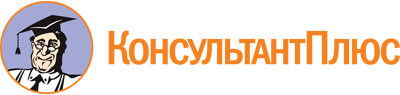 Закон ХМАО - Югры от 07.07.2004 N 45-оз
(ред. от 14.12.2023)
"О поддержке семьи, материнства, отцовства и детства в Ханты-Мансийском автономном округе - Югре"
(принят Думой Ханты-Мансийского автономного округа - Югры 25.06.2004)
(с изм. и доп., вступающими в силу с 01.01.2024)Документ предоставлен КонсультантПлюс

www.consultant.ru

Дата сохранения: 18.01.2024
 7 июля 2004 годаN 45-озСписок изменяющих документов(в ред. Законов ХМАО - Югры от 22.11.2004 N 61-оз, от 04.04.2005 N 23-оз,от 17.10.2005 N 84-оз, от 19.07.2006 N 86-оз (ред. 10.10.2006),от 21.05.2007 N 43-оз, от 29.10.2007 N 145-оз, от 23.07.2008 N 80-оз,от 30.10.2008 N 116-оз, от 30.03.2009 N 26-оз, от 19.12.2009 N 237-оз,от 31.01.2011 N 6-оз, от 27.05.2011 N 56-оз, от 25.06.2012 N 74-оз,от 28.09.2012 N 91-оз, от 05.04.2013 N 25-оз, от 01.07.2013 N 64-оз,от 30.09.2013 N 86-оз, от 20.02.2014 N 6-оз, от 19.11.2014 N 100-оз,от 10.12.2014 N 112-оз, от 25.06.2015 N 60-оз, от 30.01.2016 N 5-оз,от 23.12.2016 N 107-оз, от 31.03.2017 N 15-оз, от 27.04.2018 N 41-оз,от 17.10.2018 N 84-оз, от 11.09.2019 N 55-оз, от 27.02.2020 N 15-оз,от 08.04.2020 N 37-оз, от 28.05.2020 N 48-оз, от 26.11.2020 N 109-оз,от 25.03.2021 N 23-оз, от 25.11.2021 N 101-оз, от 23.12.2021 N 114-оз,от 03.04.2022 N 15-оз, от 18.04.2022 N 21-оз, от 27.10.2022 N 116-оз,от 07.12.2022 N 151-оз, от 14.12.2023 N 119-оз,с изм., внесенными Законом ХМАО - Югры от 31.03.2009 N 32-оз)Размер ежемесячного социального пособия на детей, потерявших кормильца, проиндексирован:с 01.01.2024 - на коэффициент 4% (постановление Правительства ХМАО - Югры от 28.12.2023 N 684-п);с 01.01.2023 - на коэффициент 5,5% (постановление Правительства ХМАО - Югры от 23.12.2022 N 708-п).Размер ежемесячного социального пособия на детей-инвалидов проиндексирован:с 01.01.2024 - на коэффициент 4% (постановление Правительства ХМАО - Югры от 28.12.2023 N 684-п);с 01.01.2023 - на коэффициент 5,5% (постановление Правительства ХМАО - Югры от 23.12.2022 N 708-п).Ежемесячная денежная выплата, указанная в абз. 4 пп. 7 п. 2 ст. 3, предоставляется до 31.12.2024.Ст. 3.3 утрачивает силу с 31.12.2028.